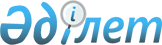 Қазақстан Республикасы Президенттігіне үміткерлердің үгіттік баспа материалдарын орнасастыру үшін орын белгілеу туралы
					
			Күшін жойған
			
			
		
					Шығыс Қазақстан облысы Аягөз ауданы әкімдігінің 2011 жылғы 22 ақпандағы N 410 қаулысы. Шығыс Қазақстан облысы Әділет департаментінің Аягөз аудандық әділет басқармасында 2011 жылғы 14 наурызда N 5-6-130 тіркелді. Қаулының қабылдау мерзімінің өтуіне байланысты қолдану тоқтатылды (Аягөз ауданының әділет басқармасының 2011 жылғы 11 мамырдағы N 04-08/2366 хаты)      Ескерту. Қаулының қабылдау мерзімінің өтуіне байланысты қолдану тоқтатылды (Аягөз ауданының әділет басқармасының 2011.05.11 N 04-08/2366 хаты).

      Қазақстан Республикасының «Қазақстан Республикасындағы сайлау туралы» Конституциялық Заңының 28-бабының 6-тармағына сәйкес Аягөз ауданының әкімдігі ҚАУЛЫ ЕТЕДI:



      1. Қазақстан Республикасы Президентігіне үмiткерлер үшiн үгiттік баспа материалдарын орналастыру үшiн қосымшаға сәйкес орындар белгiленсiн.



      2. Қала, кент және ауылдық округ әкімдері үгіттік баспа материалдарын орналастыру үшін құрылыс нормалары мен ережелеріне сәйкес стендтерді, жайма тақталар мен қысқа бағаналарды сәйкестікке келтірсін.



      3. Үгiт материалдарын ескерткiштерге, ескерткіш тұғырларға, тарихи, мәдени немесе сәулеттiк құндылығы бар үйлер мен ғимараттарға, сондай-ақ дауыс беруге арналған үй-жайларға iліп қоюға жол берілмесін.

      4. Осы қаулының орындалуына бақылау жасау аудан әкімінің орынбасары С. Ысқақовқа жүктелсін.



      5. Осы қаулы алғаш ресми жарияланған күнiнен кейін он күнтiзбелiк күн өткен соң қолданысқа енгiзiледi.      Аудан әкiмiнің міндетін

      уақытша атқарушы                               Т. Бозтаев      Келісілді:      Аягөз аудандық аумақтық сайлау

      комиссиясының төрағасы                         А. Мустафин 

 

                                                    22.02.2011 ж.

Аудан әкімдігінің

2011 жылғы 22 ақпандағы

№ 410 қаулысына қосымша Қазақстан Республикасы Президенттігіне үміткерлердің үгіт

басылымдарын орналастыру орындары
					© 2012. Қазақстан Республикасы Әділет министрлігінің «Қазақстан Республикасының Заңнама және құқықтық ақпарат институты» ШЖҚ РМК
				№АтауларыҮгіт басылымдарын орналастыру орындары1Аягөз қаласыБ. Момышұлы көшесі, "Болатшы" сауда дүкенінің маңы, аудандық білім бөлімі, "Аягөз" кафесі.

Гагарин көшесі, Д. Бабатайұлы атындағы орта мектептің маңы.

Ет комбинаты ықшам ауданы, сауда дүкенінің маңы.

Ш. Уәлиханов көшесі, «Аягөз жолдары» КМК-ның маңы.

Абай бульвары, типография маңы және Қабанбай батыр көшесі.

Х. Дюсенов көшесі, аудандық жұмыспен қамту және әлеуметтік бағдарламалар бөлімінің маңы.

С. Сейфуллин көшесі, автобус паркінің маңы2Ақтоғай кенттік округіКлуб

Базар

Вокзал

Мектептер3Айғыз ауылдық округіКлуб

Магазин

Мектеп

Учаскелік аурухана4Ақшатау ауылдық округіМагазин

Мектеп

Учаскелік аурухана5Ақши ауылдық округіМагазин

Мектеп

Учаскелік аурухана6Ақшаулі ауылдық округіМагазин

Мектеп

Учаскелік аурухана7Баршатас ауылдық округіМәдениет үйі

Базар

Мектеп

Учаскелік аурухана8Бидайық ауылдық округіМагазин

Мектеп

Учаскелік аурухана9Байқошқар ауылдық округіМагазин

Мектеп

Учаскелік аурухана10Емелтау ауылдық округіМагазин

Мектеп

Учаскелік аурухана11Қарағаш ауылдық округіКлуб

Магазин

Мектеп

Учаскелік аурухана12Қосағаш ауылдық округіКлуб

Магазин

Мектеп

Учаскелік аурухана13Қопа ауылдық округіМагазин

Мектеп

Учаскелік аурухана14Мәдениет ауылдық округіКлуб

Магазин

Мектеп

Учаскелік аурухана15Майлин ауылдық округіКлуб

Магазин

Мектеп

Учаскелік аурухана16Мыңбұлақ ауылдық округіКлуб

Магазин

Мектеп

Учаскелік аурухана17Малкелді ауылдық округіКлуб

Магазин

Мектеп

Учаскелік аурухана18Нарын ауылдық округіКлуб

Магазин

Мектеп

Учаскелік аурухана19Өркен ауылдық округіКлуб

Магазин

Мектеп20Сарыарқа ауылдық округіМагазин

Мектеп

Учаскелік аурухана21Мамырсу ауылдық округіМагазин

Мектеп

Учаскелік аурухана22Тарлаулы ауылдық округіКлуб

Магазин

Мектеп

Учаскелік аурухана23Тарбағатай ауылдық округіМагазин

Мектеп

Учаскелік аурухана